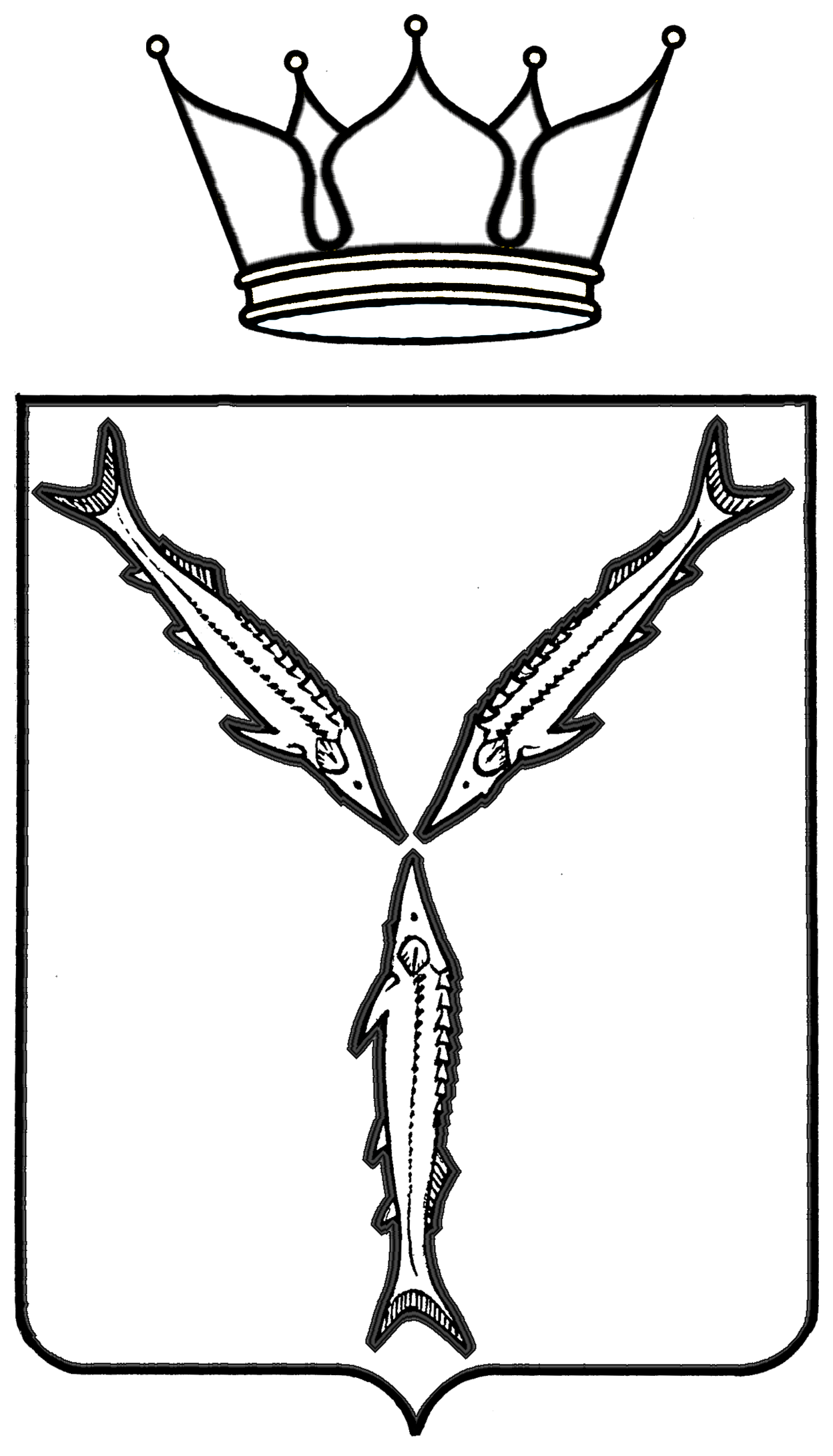 МИНИСТЕРСТВО ТРАНСПОРТА И ДОРОЖНОГО ХОЗЯЙСТВАСАРАТОВСКОЙ ОБЛАСТИПРИКАЗот ______________________ № ________________________г. СаратовПРОЕКТВ соответствии с постановлением Правительства Саратовской области от 17.07.2007 № 268-П «О разработке административных регламентов», постановлением Правительства Саратовской области от 26.08.2011 № 458-П «О порядке разработки и утверждения административных регламентов исполнения государственных функций и административных регламентов предоставления государственных услуг, а также административных регламентов осуществления муниципального контроля», Положением о министерстве транспорта и дорожного хозяйства Саратовской области, утвержденным постановлением Правительства Саратовской области от 22.04.2014 года № 246-П «Вопросы министерства транспорта и дорожного хозяйства Саратовской области», Распоряжением Правительства Саратовской области от 26 сентября 2016 года № 240-Пр «О создании государственного казенного учреждения Саратовской области путем изменения типа государственного бюджетного учреждения Саратовской области» ПРИКАЗЫВАЮ:1. Утвердить административный регламент по предоставлению государственной услуги «Оказание услуг по присоединению объектов дорожного сервиса к автомобильным дорогам общего пользования регионального или межмуниципального значения Саратовской области на основании заключаемых договоров о присоединении объектов дорожного сервиса к автомобильным дорогам общего пользования регионального или межмуниципального значения Саратовской области» согласно приложению.2. Признать утратившим силу приказ министерства транспорта и дорожного хозяйства Саратовской области от 04.12.2015 № 01-02-08/407 «Об утверждении административного регламента «Оказание услуг по присоединению объектов дорожного сервиса к автомобильным дорогам общего пользования регионального или межмуниципального значения Саратовской области на основании заключаемых договоров о присоединении объектов дорожного сервиса к автомобильным дорогам общего пользования регионального или межмуниципального значения Саратовской области».3. Отделу регионального государственного дорожного надзора управления развития автомобильных дорог разместить приказ на официальном сайте министерства транспорта и дорожного хозяйства области.4. Юридическому отделу (Ушенина Е.В.) направить копию настоящего приказа в министерство информации и печати области для официального опубликования, в Министерство юстиции Российской Федерации по Саратовской области в семидневный срок, в прокуратуру Саратовской области в течение трех рабочих дней со дня подписания.5.    Контроль исполнения приказа оставляю за собой.Министр              				            		          Н.Н.ЧуриковПриложениек приказу  министерства транспорта и дорожного хозяйства Саратовской областиот ______________________№ __________ Административный регламент  предоставления государственной услуги«Оказание услуг по присоединению объектов дорожного сервиса к автомобильным дорогам общего пользования регионального или межмуниципального значения Саратовской области на основании заключаемых договоров о присоединении объектов дорожного сервиса к автомобильным дорогам общего пользования регионального или межмуниципального значения Саратовской области» Общие положенияПредмет регулирования регламента услуги1.1. Административный регламент предоставления государственной услуги по присоединению объектов дорожного сервиса к автомобильным дорогам общего пользования регионального или межмуниципального значения Саратовской области на основании заключаемых договоров о присоединении объектов дорожного сервиса к автомобильным дорогам общего пользования регионального или межмуниципального значения Саратовской области разработан в целях повышения качества и доступности предоставления государственной услуги, а также регламентирует сроки и последовательность административных действий (административных процедур) при оказании государственной услуги.                                       Круг заявителей1.2. Заявителями на предоставление государственной услуги являются физические или юридические лица, в том числе индивидуальные предприниматели (далее - заявитель), являющиеся уполномоченными представителями и действующие в правоотношениях при предоставлении государственной услуги от имени указанных получателей государственной услуги.Перечень автомобильных дорог регионального или межмуниципального значения Саратовской области, перечень и стоимость услуг по присоединению объектов дорожного сервиса к автомобильным дорогам общего пользования регионального или межмуниципального значения Саратовской области утверждаются Правительством Саратовской области.Требования к порядку информирования о предоставлении
государственной услуги1.3. Порядок информирования о предоставлении государственной услуги.Структурным  подразделением государственного казенного учреждения Саратовской области «Дирекция транспорта и дорожного хозяйства» (далее - учреждение), уполномоченным на предоставление настоящей государственной услуги, является технический отдел управления развития дорог  (далее отдел).Консультирование заявителей по вопросам предоставления государственной услуги осуществляется специалистами указанного отдела (далее - специалист отдела).1.3.1. Место нахождения (почтовый адрес) учреждения:Почтовый адрес государственного казенного учреждения Саратовской области «Дирекция транспорта и дорожного хозяйства»:.Саратов, ул.1-я Садовая, д.104.Телефон для справок:- приемная учреждения тел.: (8452) 24-61-00;- технический отдел: (8452) 49-91-76;- факс: (8452) 49-91-54.Режим работы учреждения:понедельник - четверг 9.00 - 18.00;пятница – 9.00 – 17.00.обеденный перерыв 13.00 - 13.48;суббота, воскресенье - выходные.Адрес электронной почты учреждения: e-mail: dad@saratov.gov.ru.Официальный сайт: http://sarobldor.ru.Прием получателей государственной услуги ведется без предварительной записи.1.3.2 Информация о местонахождении, графике работы и справочных телефонах учреждения и отдела, ответственного за предоставление государственной услуги, а также о порядке государственной услуги и перечне документов, необходимых для ее получения, размещается:на информационном стенде, расположенном по месту нахождения учреждения;на официальном сайте http://sarobldor.ru.на порталах государственных и муниципальных услуг http://www.gosuslugi.ru/, http://64.gosuslugi.ru/pgu/;в средствах массовой информации;в информационно-справочных изданиях (брошюрах, буклетах, памятках).1.4. Информация по вопросам предоставления государственной услуги может быть получена в порядке консультирования. Для получения информации по процедуре предоставления государственной услуги заинтересованными лицами используются следующие формы консультирования:индивидуальное консультирование по телефону;индивидуальное консультирование на личном приеме;индивидуальное консультирование по почте (по электронной почте);публичное письменное консультирование;публичное устное консультирование.Индивидуальное консультирование осуществляется в соответствии с Федеральным законом Федеральным законом от 2 мая 2006 года № 59-ФЗ «О порядке рассмотрения обращений граждан Российской Федерации».1.5. Индивидуальное консультирование заявителя по телефону.При ответах на телефонные звонки специалисты отдела подробно, в вежливой (корректной) форме информируют обратившихся по интересующим их вопросам.Время разговора не должно превышать 10 (десять) минут.При невозможности специалистом отдела, принявшим звонок, самостоятельно ответить на поставленные вопросы, телефонный звонок должен быть переадресован другому должностному лицу или же обратившемуся заявителю должен быть сообщен телефонный номер, по которому можно получить необходимую информацию.1.6. Индивидуальное консультирование заявителя при личном обращении.Время ожидания заявителя при индивидуальном консультировании не может превышать 15 (пятнадцать) минут.При личном приеме заявитель предъявляет документ, удостоверяющий его личность.Индивидуальное устное консультирование каждого заявителя специалистом отдела не может превышать 10 (десять) минут.Специалист отдела, осуществляющий консультирование при личном обращении или консультирования по почте (пункт 1.8 регламента) по желанию заявителя выдает (направляет по почте) список требуемых документов, которые необходимо представить для получения государственной услуги.1.7. При личном обращении или обращении по телефону предоставляется следующая информация:сведения о месте нахождения, контактные телефоны учреждения;график работы учреждения;сведения о месте нахождения, контактные телефоны других органов и организаций, обращение в которые необходимо для получения государственной услуги, с описанием конечного результата обращения в каждый из указанных органов (организаций) и последовательности их посещения;наименования правовых актов, регулирующих предоставление государственной услуги;перечень документов, которые необходимы для предоставления государственной услуги по регламенту;по форме заполнения документов;требования, предъявляемые к представляемым документам;срок предоставления государственной услуги;основания для отказа в предоставлении государственной услуги;порядок обжалования действий (бездействия) и решений, осуществляемых (принятых) в ходе предоставления государственной услуги;сведения о ходе предоставления государственной услуги по регламенту и услуг, которые являются необходимыми и обязательными для предоставления государственной услуги;номера кабинетов для обращения граждан;график приема специалистами учреждения;другая информация, за исключением сведений, составляющих государственную или иную охраняемую действующим законодательством тайну.1.8. Индивидуальное консультирование по почте (по электронной почте).При индивидуальном консультировании ответ направляется в форме электронного документа по адресу электронной почты, указанному в обращении, или в письменной форме по почтовому адресу, указанному в обращении.Письменное обращение заявителя (далее - письменное обращение), по вопросам предоставления государственной услуги по выдаче согласования направляется непосредственно в учреждение и подлежит обязательной регистрации в течение 1 (одного)  рабочего дня с момента поступления.Датой получения обращения является дата регистрации входящего обращения.В письменном обращении указывается:фамилия, имя, отчество (последнее - при наличии) заявителя;полное наименование юридического лица (в случае обращения от имени юридического лица);почтовый адрес, по которому должен быть направлен ответ;предмет обращения;подпись заявителя (представителя);дата составления обращения.Письменный ответ по существу поставленных в обращении вопросов направляется заявителю в течение 30 (тридцати) календарных дней с момента регистрации обращения. В случаях, предусмотренных Федеральным законом от 2 мая 2006 года № 59-ФЗ «О порядке рассмотрения обращений граждан Российской Федерации», срок рассмотрения обращения, может быть продлен не более чем на 30 (тридцать) дней, с письменным уведомлением об этом заявителя, направившего обращение.1.8.1. Обращение по вопросам предоставления государственной услуги, поступившее в учреждение в форме электронного документа (далее - обращение в форме электронного документа).В случае представления заинтересованным лицом обращения по вопросам предоставления государственной услуги в форме электронных документов, такие документы подписываются электронной подписью в соответствии с требованиями законодательства Российской Федерации.По выбору заинтересованного лица запрос о предоставлении информации может быть направлен им в форме электронного документа, посредством федеральной государственной информационной системы «Единый портал государственных и муниципальных услуг (функций)» и (или) региональных порталов государственных и муниципальных услуг в соответствии с Федеральным законом «Об организации предоставления государственных и муниципальных услуг».В обращении заявитель в обязательном порядке указывает:фамилию, имя, отчество (последнее - при наличии) заявителя;ответ на обращение, поступившее в форме электронного документа, направляется в форме электронного документа по адресу электронной почты, указанному в обращении, или в письменной форме по почтовому адресу, указанному в обращении;почтовый адрес, если ответ должен быть направлен в письменной форме;предмет обращения.Заявитель вправе приложить к такому обращению необходимые документы и материалы в электронной форме, либо направить указанные документы и материалы или их копии в письменной форме.Для работы с обращениями, поступившими по электронной почте, назначается ответственный специалист, который не менее 1 (одного) раза в день проверяет наличие обращений. При получении обращения специалист направляет на электронный адрес отправителя уведомление о получении обращения.Ответы на письменные обращения должны даваться в простой, четкой и понятной форме в письменном виде и содержать:ответы на поставленные вопросы;должность, фамилию и инициалы лица, подписавшего ответ;фамилию и инициалы исполнителя;номер телефона исполнителя.1.8.2. Письменное обращение, содержащее информацию о фактах возможных нарушений законодательства Российской Федерации в сфере миграции, направляется в течение пяти дней со дня регистрации в территориальный орган федерального органа исполнительной власти, осуществляющего правоприменительные функции, функции по контролю, надзору и оказанию государственных услуг в сфере миграции, и высшему должностному лицу субъекта Российской Федерации (руководителю высшего исполнительного органа государственной власти субъекта Российской Федерации) с уведомлением гражданина, направившего обращение, о переадресации его обращения, за исключением случая, указанного в части 4 статьи 11 Федерального закона от 2 мая 2006 года № 59-ФЗ «О порядке рассмотрения обращений».1.8.3. Письменное обращение, содержащее вопросы, решение которых не входит в компетенцию данных государственного органа, органа местного самоуправления или должностного лица, направляется в течение семи дней со дня регистрации в соответствующий орган или соответствующему должностному лицу, в компетенцию которых входит решение поставленных в обращении вопросов, с уведомлением гражданина, направившего обращение, о переадресации обращения, за исключением случая, когда текст письменного обращения не поддается прочтению. В этом случае ответ на обращение не дается и оно не подлежит направлению на рассмотрение в государственный орган, орган местного самоуправления или должностному лицу в соответствии с их компетенцией, о чем в течение семи дней со дня регистрации обращения сообщается гражданину, направившему обращение, если его фамилия и почтовый адрес поддаются прочтению.1.8.4. Специалисты отдела, в пределах своих полномочий обязаны предоставлять по выбору заявителей информацию в форме электронных документов, подписанных усиленной квалифицированной электронной подписью, независимо от формы или способа обращения заявителей, за исключением случаев, если иной порядок предоставления такой информации установлен федеральными законами или иными нормативными правовыми актами Российской Федерации, регулирующими правоотношения в установленной сфере деятельности, в соответствии с постановлением Правительства Российской Федерации от 9 июня 2016 года № 516 «Об утверждении правил осуществления взаимодействия в электронной форме граждан (физических лиц) и организаций с органами государственной власти, органами местного самоуправления, с организациями, осуществляющими в соответствии с федеральными законами отдельные публичные полномочия».1.9. Публичное письменное консультирование.Публичное письменное консультирование осуществляется путем размещения информационных материалов на стендах в местах предоставления государственной услуги, публикации информационных материалов в средствах массовой информации, включая публикацию на официальном сайте. 1.10. Публичное устное консультирование.Публичное устное консультирование осуществляется специалистами отдела с привлечением средств массовой информации.1.11. Специалисты отдела, предоставляющие государственную услугу, при осуществлении консультирования  заявителя  обязаны:при устном обращении самостоятельно давать ответ заявителю. В случае, если изложенные в устном обращении факты и обстоятельства являются очевидными и не требуют дополнительной проверки, ответ на обращение с согласия гражданина может быть дан устно в ходе личного приема, о чем делается запись в карточке личного приема. В остальных случаях заявителю дается письменный ответ по существу поставленных в обращении вопросов;корректно и внимательно относиться к заявителю. При ответе на телефонные звонки специалист отдела, осуществляющий консультирование, должен назвать фамилию, имя, отчество, занимаемую должность и наименование структурного подразделения учреждения. В конце консультирования специалист отдела, осуществляющий консультирование, должен кратко подвести итоги и перечислить меры, которые надо принять (кто именно, когда и что должен сделать).Специалист отдела не вправе осуществлять консультирование заявителя, выходящее за рамки информирования о стандартных процедурах и условиях оказания государственной услуги и влияющее прямо или косвенно на индивидуальное решение заявителя.1.12. Консультации заявителю предоставляются по следующим вопросам:о перечне документов, необходимых для предоставления государственной услуги, комплектности (достаточности) представленных документов;о порядке и сроках предоставления государственной услуги;по иным вопросам, относящимся к предоставлению государственной услуги.В случае, если текст письменного обращения не поддается прочтению, ответ на обращение не дается и оно не подлежит направлению на рассмотрение в государственный орган, орган местного самоуправления или должностному лицу в соответствии с их компетенцией, о чем в течение семи дней со дня регистрации обращения сообщается заявителю, направившему обращение, если его фамилия, почтовый и электронный адрес поддаются прочтению.В случае, если в письменном обращении заявителя содержится вопрос, на который ему неоднократно давались письменные ответы по существу в связи с ранее направляемыми обращениями, и при этом в обращении не приводятся новые доводы или обстоятельства, руководитель учреждения вправе принять решение о безосновательности очередного обращения и прекращении переписки с заявителем по данному вопросу при условии, что указанное обращение и ранее направляемые обращения направлялись в учреждение или одному и тому же должностному лицу. О данном решении уведомляется заявитель, направивший обращение.1.13. На информационных стендах размещается следующая информация:о месте нахождении, графике работы и справочных телефонах, адрес в информационно-коммуникационной сети Интернет учреждения;порядок предоставления государственной услуги;исчерпывающий перечень документов, необходимых для ее получения;извлечения из законодательных и иных нормативных правовых актов, содержащих нормы, регулирующие предоставление государственной услуги;основания отказа в предоставлении государственной услуги;порядок обжалования решений, действий или бездействия должностных лиц, оказывающих государственную услугу;образец заявления.Тексты материалов печатаются удобным для чтения шрифтом (размер не менее 14), без исправлений, наиболее важные места выделяются полужирным шрифтом.1.14. На официальном сайте учреждения размещаются следующие информационные материалы:полное наименование и почтовый адрес учреждения и структурного подразделения, осуществляющего предоставление государственной услуги;справочные телефоны, по которым можно получить консультацию по порядку предоставления государственной услуги;адрес электронной почты учреждения и отдела, осуществляющего предоставление государственной услуги;текст регламента (с соответствующими ссылками на блок-схемы, отображающие алгоритм прохождения административных процедур);информационные материалы (полная версия), содержащиеся на стендах в местах предоставления государственной услуги.1.15. На портале государственных и муниципальных услуг (http://www.gosuslugi.ru, http://64.gosuslugi.ru/pgu/) размещается следующая информация:сведения о порядке предоставления государственной услуги, консультирования, обжалования;результат и сроки оказания государственной услуги;нормативные правовые акты, регулирующие предоставление государственной услуги;описание административных процедур;перечень документов, необходимых для предоставления государственной услуги;текст регламента с приложениями.1.16. Все консультации, а также предоставленные в ходе консультаций документы и материалы, являются бесплатными.1.17. Со дня представления заявления и документов для предоставления государственной услуги в пределах графика приема заявителей, заявитель имеет право на получение сведений о ходе предоставления государственной услуги по телефону, электронной почте, непосредственно в учреждении, а также посредством порталов государственных и муниципальных услуг (функций) (http://www.gosuslugi.ru,http://64.gosuslugi.ru/) - в случае подачи заявления в электронной форме через указанные порталы.II. Стандарт предоставления государственной услугиНаименование государственной услуги2.1. Оказание услуг по присоединению объектов дорожного сервиса к автомобильным дорогам общего пользования регионального или межмуниципального значения Саратовской области на основании заключаемых договоров о присоединении объектов дорожного сервиса к автомобильным дорогам общего пользования регионального или межмуниципального значения Саратовской области.В состав указанной государственной услуги входит:выдача технических условий на размещение объекта дорожного сервиса, присоединяемого к автомобильным дорогам общего пользования регионального или межмуниципального значения Саратовской области (далее также - выдача технических условий), с заключением договора о присоединении;согласование проектной документации, разработанной на основании выданных технических условий, на размещение объекта дорожного сервиса, присоединяемого к автомобильной дороге общего пользования регионального или межмуниципального значения Саратовской области (далее также - согласование размещения объекта).Наименование органа исполнительной власти области, предоставляющего государственную услугу2.2. Орган исполнительной власти области – учредитель государственного учреждения (организации) области, предоставляющего государственную услугу – министерство транспорта и дорожного хозяйства области. Государственная услуга предоставляется государственным казенным учреждением Саратовской области «Дирекция транспорта и дорожного хозяйства».2.3. Структурным подразделением учреждения, уполномоченным на предоставление государственной услуги, является технический отдел управления развития дорог учреждения.В процессе предоставления государственной услуги учреждение взаимодействует с налоговыми органами по месту нахождения заявителя.При предоставлении государственной услуги учреждению запрещено требовать от заявителя осуществления действий, в том числе согласований, необходимых для получения государственной услуги и связанных с обращением в иные государственные органы, организации, за исключением получения услуг и получения документов и информации, предоставляемых в результате предоставления таких услуг, включенных в перечень услуг, которые являются необходимыми и обязательными для предоставления государственных услуг, утвержденный Правительством Саратовской области.Описание результата предоставления государственной услуги2.4. Конечным результатом предоставления государственной услуги является: 1) согласование размещения объекта;2) отказ в согласовании размещения объекта.Сроки предоставления государственной услуги2.5. Максимальный срок предоставления государственной услуги, в части рассмотрения возможности согласования присоединения, составляет 30 (тридцать) календарных дней со дня регистрации соответствующего заявления, в части выдачи технических условий и заключения договора - 30 (тридцать) календарных дней со дня регистрации соответствующего заявления, в части согласования проектной документации – 30 (тридцать) календарных дней со дня регистрации соответствующего заявления.Срок исправления допущенных опечаток и ошибок в выданных в результате предоставления государственной услуги документах не должен превышать 5 (пять) рабочих дней.Максимальный срок в выдаче отказа в предоставлении государственной услуги, в части рассмотрения возможности согласования размещения объекта дорожного сервиса, составляет 7 (семь) календарных дней со дня регистрации соответствующего заявления.Максимальный срок в выдаче отказа в предоставлении государственной услуги, в части выдачи технических условий с заключением договора о присоединении объекта дорожного сервиса, составляет 14 (четырнадцать) календарных дней со дня регистрации соответствующего заявления.Максимальный срок в выдаче отказа в предоставлении государственной услуги, в части согласования проектной документации и размещения объекта дорожного сервиса, составляет 14 (четырнадцать) календарных дней со дня регистрации соответствующего заявления.Перечень нормативных правовых актов, регулирующих отношения,возникающие в связи с предоставлением государственной услуги       2.6. Предоставление государственной услуги осуществляется  в соответствии с:Градостроительным   кодексом  Российской  Федерации  от 29.12.2004 № 190-ФЗ;Земельным кодексом Российской Федерации от 25.10.2001 № 136-ФЗ;Федеральным законом от 08.11.2007 № 257-ФЗ «Об автомобильных дорогах и о дорожной деятельности в Российской Федерации и о внесении изменений в отдельные законодательные акты Российской Федерации»;-  Федеральным законом от 27.07.2010 № 210-ФЗ «Об организации предоставления государственных и муниципальных услуг»;Федеральным законом от 02.05.2006 № 59-ФЗ «О порядке рассмотрения обращений граждан Российской Федерации»;Федеральным законом от 24.11.1995 № 181-ФЗ «О социальной защите инвалидов в Российской Федерации»;Федеральным законом от 13.03.2006 № 38-ФЗ «О рекламе»; Постановлением Правительства РФ от 25.06.2012 № 634 «О видах электронной подписи, использование которых допускается при обращении за получением государственных и муниципальных услуг»;Постановлением Правительства Саратовской области от 10 ноября 2011 года № 637-П "Об утверждении Перечня и стоимости услуг по присоединению объектов дорожного сервиса к автомобильным дорогам общего пользования регионального или межмуниципального значения на территории Саратовской области";Постановлением  Правительства   Саратовской   области от 15.01.2015 № 3-П «Об утверждении Положения о порядке установления и использования придорожных полос автомобильных дорог общего пользования регионального или межмуниципального значения Саратовской области»;Постановлением Правительства Саратовской области  от 06.05.2008 № 175-П «Об утверждении перечня автомобильных дорог общего пользования регионального или межмуниципального значения»;Постановлением  Правительства Саратовской области от 12.12.2011 № 696-П «О координации действий органов исполнительной власти Саратовской области по переходу к предоставлению государственных услуг на основе межведомственного информационного взаимодействия»;Постановлением Правительства Саратовской области от 19.11.2012 № 681-П «Об особенностях подачи и рассмотрении жалоб на решения и действия (бездействие) органов исполнительной власти Саратовской области и их должностных лиц, государственных гражданских служащих органов исполнительной власти Саратовской области»;Постановлением  Правительства    Саратовской     области  от 22.04.2014 № 246-П «Вопросы министерства транспорта и  дорожного хозяйства Саратовской области»;Распоряжением Правительства Саратовской области от 26.09.2016 № 240-Пр «О создании государственного казенного учреждения Саратовской области путем изменения типа государственного бюджетного учреждения Саратовской области»;Технический регламент Таможенного союза «Безопасность автомобильных дорог» (ТР ТС 014/2011);СП 62.13330.2011 «СНиП 42-01-2002 Газораспределительные системы»; СП 42.13330.2011 «СНиП 2.07.01-89* Градостроительство. Планировка и застройка городских и сельских поселений»; СП 32.13330.2012 «СНиП 2.04.03-85 Канализация. Наружные сети и сооружения»;СП 31.13330.2012 «СНиП 2.04.02-84* Водоснабжение. Наружные сети и сооружения»; СП 34.13330.2012 «СНиП 2.05.02-85* Автомобильные дороги»; СП 36.13330.2012 «СНиП 2.05.06-85* Магистральные трубопроводы»;Другие стандарты, в результате применения которых на добровольной основе обеспечивается соблюдение требований технического регламента Таможенного союза «Безопасность автомобильных дорог» (ТР ТС 014/2011).Исчерпывающий перечень документов, необходимых в соответствии с нормативными правовыми актами для предоставления государственной услуги и услуг, которые являются необходимыми и обязательными для предоставления государственной услуги, подлежащих представлению заявителем2.7. Исчерпывающий перечень документов, необходимых для предоставления государственной услугиПеречень документов, необходимых для получения государственной услуги, можно получить у специалиста лично, по телефону, на официальном сайте учреждения, региональном портале государственных и муниципальных услуг http://64.gosuslugi.ru/pgu/ и федеральном портале государственных и муниципальных услуг http://www.gosuslugi.ru/ содержится аналогичная информация.В случае направления заявления в электронном виде оно должно быть заполнено согласно представленной на региональном портале либо федеральном портале государственных и муниципальных услуг форме.2.7.1. Исчерпывающий перечень документов и информации, необходимых в соответствии с законодательными или иными нормативными правовыми актами для предоставления государственной услуги в части рассмотрения возможности согласования присоединения объекта дорожного сервиса к автомобильной дороге регионального или межмуниципального значения, которые заявитель должен представить самостоятельно:- заявление о рассмотрении возможности присоединения (приложение N 1 к Регламенту), содержащее информацию о наименовании автомобильной дороги общего пользования регионального или межмуниципального значения Саратовской области, а также об адресе размещения объекта дорожного сервиса с привязкой к километражу указанной автомобильной дороги (км + м);- технический план участка в масштабе 1:200 – 1:1000 с нанесением эскиза предполагаемого объекта дорожного сервиса и существующих инженерных коммуникаций с привязкой к кромке проезжей части автомобильной дороги;- планово-картографические материалы района размещения планируемого объекта в масштабе 1:10000;- фотографии места предполагаемого размещения объекта в прямом и обратном направлениях, сделанные с высоты 1,2 м над проезжей частью (линия визирования должна быть параллельна продольной оси дороги).2.7.2. После получения от учреждения уведомления о возможности присоединения объекта с расчетом стоимости предоставления данной подуслуги заявитель направляет в учреждение заявление о выдаче технических условий на размещение объекта к автомобильной дороге регионального или межмуниципального значения и заключение договора о присоединении объекта дорожного сервиса к автомобильной дороге регионального или межмуниципального значения (приложение N 4 к Регламенту).2.7.3. Исчерпывающий перечень документов и информации, необходимых в соответствии с законодательными или иными нормативными правовыми актами для предоставления государственной услуги в части выдачи технических условий и заключения договора на присоединение объекта дорожного сервиса, присоединяемого к автомобильной дороге регионального или межмуниципального значения, которые заявитель должен представить самостоятельно:- копию письма уведомления о согласовании возможности размещения объекта дорожного сервиса в придорожной полосе автомобильной дороги регионального или межмуниципального значения;- заявление о выдаче технических условий и заключение договора о присоединении объекта дорожного сервиса к автомобильной дороге общего пользования регионального или межмуниципального значения Саратовской области (приложение N 5 к Регламенту);При предоставлении государственной услуги  запрещается требовать от заявителя документы и информацию или осуществление действий, предоставление или осуществление которых не предусмотрено настоящим  регламентом.Исчерпывающий перечень документов, необходимых в соответствии с нормативными правовыми актами для предоставления государственной услуги, которые находятся в распоряжении государственных органов, органов местного самоуправления и иных органов либо подведомственных государственным органам или органам местного самоуправления организаций, участвующих в предоставлении государственных или муниципальных услуг, и которые заявитель вправе представить по собственной инициативе2.8. При проведении проверки сведений, содержащихся в предъявленном заявителем заявлении и прилагаемых к нему документах, учреждение запрашивает необходимые для предоставления государственной услуги сведения, находящиеся в распоряжении органов, предоставляющих государственные услуги, в порядке, установленном Федеральным законом от 27 июля 2010 года № 210-ФЗ «Об организации предоставления государственных и муниципальных услуг».2.8.1. В рамках межведомственного информационного взаимодействия представляются следующие документы (сведения, содержащиеся в них):о внесении записи о юридическом лице в Единый государственный реестр юридических лиц (для юридических лиц);о внесении записи об индивидуальном предпринимателе в Единый государственный реестр индивидуальных предпринимателей (для индивидуальных предпринимателей);подтверждающие факт внесения изменений в Единый государственный реестр юридических лиц (для юридических лиц);подтверждающие факт внесения изменений в Единый государственный реестр индивидуальных предпринимателей (для индивидуального предпринимателя);о постановке юридического лица на учет в налоговом органе;о постановке индивидуального предпринимателя на учет в налоговом органе;информация об оплате государственной пошлины.2.8.2. Заявитель вправе представить документы, указанные в пунктах 2.8.1 настоящего регламента, по собственной инициативе.2.8.3. Заявитель при подаче заявления лично должен предъявить паспорт гражданина Российской Федерации, а в случаях, предусмотренных законодательством Российской Федерации, иной документ, удостоверяющий его личность.Уполномоченный представитель заявителя, помимо паспорта гражданина Российской Федерации, должен предъявить документ, удостоверяющий полномочия представителя.2.8.4. Подача заявлений и документов на предоставление услуги может осуществляться в многофункциональных центрах предоставления государственных услуг.Документы, могут быть представлены заявителем на бумажном носителе или в электронной форме в читаемом виде через региональный (http://64.gosuslugi.ru/) или федеральный (http://www.gosuslugi.ru/) портал государственных и муниципальных услуг или через многофункциональный центр предоставления государственных и муниципальных услуг. Оснований для отказа в приеме документов, поступивших в учреждение для предоставления государственной услуги, законодательством не предусмотрены.Запрет требовать от заявителя представления документов, информации или осуществления действий2.9. При предоставлении государственной услуги запрещается требовать от заявителя:представления документов и информации или осуществления действий, представление или осуществление которых не предусмотрено нормативными правовыми актами, регулирующими отношения, возникающие в связи с предоставлением государственной услуги;представления документов и информации, которые в соответствии с нормативными правовыми актами Российской Федерации, нормативными правовыми актами области и муниципальными правовыми актами находятся в распоряжении государственных органов, предоставляющих государственную услугу, иных государственных органов, органов местного самоуправления либо подведомственных государственным органам или органам местного самоуправления организаций, участвующих в предоставлении государственных и муниципальных услуг.Исчерпывающий перечень оснований для отказав приеме документов, необходимых для предоставлениягосударственной услуги2.10. Перечень оснований для отказа в приеме документов:- ненадлежащее оформление заявления (отсутствуют подписи заявителя на заявлении, неразборчиво написан текст заявления, наличие в заявлении незаполненных граф, наличие подчисток, приписок, зачеркнутых слов);- представление документов не в полном объеме, указанном в п. 2.7.1 и п. 2.7.3 Регламента.Исчерпывающий перечень оснований для приостановленияили отказа в предоставлении государственной услуги2.11. Оснований для приостановления предоставления государственной услуги законодательством не предусмотрены.2.12. Исчерпывающий перечень оснований для отказа в предоставлении государственной услуги.2.12.1. Основанием для отказа в предоставлении государственной услуги в части выдачи технических условий с заключением договора о присоединении является выявленное при рассмотрении документов, предусмотренных пунктом 2.7.1 Регламента, несоответствие планируемого территориального размещения объекта дорожного сервиса требованиям нормативных правовых актов Российской Федерации или Саратовской области, в том числе:- объект дорожного сервиса присоединяется к автомобильным дорогам, не относящимся к автомобильным дорогам общего пользования регионального или межмуниципального значения Саратовской области;- объект дорожного сервиса присоединяется к автомобильной дороге, технические параметры которой в соответствии с требованиями ГОСТ Р 52398-2005 "Классификация автомобильных дорог. Основные параметры и требования. ГОСТ Р 52399-2005 "Геометрические элементы автомобильных дорог" не обеспечивают требуемый пропуск транспортных средств при фактической интенсивности движения;- не обеспечены условия безопасности дорожного движения на автомобильной дороге в соответствии с требованиями Федерального закона от 10 декабря 1995 года № 196-ФЗ "О безопасности дорожного движения", СП 34.13330.2012 «СНиП 2.05.02-85* Автомобильные дороги» и условия использования и содержания автомобильной дороги и расположенных на ней сооружений;- на объекте дорожного сервиса не предусмотрено или невозможно оказание перечня минимально необходимых услуг, установленных постановлением Правительства Российской Федерации от 29 октября 2009 года № 860 "О требованиях к обеспеченности автомобильных дорог общего пользования объектами дорожного сервиса, размещаемыми в границах полос отвода".2.12.2. Основаниями для отказа в предоставлении государственной услуги в части согласования размещения объекта являются:несоответствие представленных заявителем материалов проектной документации требованиям нормативно-технических документов, требованиям нормативных правовых актов Российской Федерации, требованиям технических условий, выданных учреждением;неоплата заявителем стоимости услуг по присоединению объектов дорожного сервиса к автомобильным дорогам в соответствии с постановлением Правительства Саратовской области от 10 ноября 2011 года № 637-П "Об утверждении Перечня и стоимости услуг по присоединению объектов дорожного сервиса к автомобильным дорогам общего пользования регионального или межмуниципального значения на территории Саратовской области".Перечень услуг, которые являются необходимымии обязательными для предоставления государственной услуги2.13. Услуги, которые являются необходимыми и обязательными для предоставления государственной услуги на этапе предоставления документов отсутствуют. Порядок, размер и основания взимания государственной пошлиныили иной платы, взимаемой за предоставление государственной услуги2.14. Размер платы, взимаемой с заявителя за комплекс услуг по присоединению объектов дорожного сервиса к автомобильным дорогам, и способы ее взимания.За оказание комплекса услуг по присоединению объектов дорожного сервиса к автомобильным дорогам взимается плата в размере, определяемом постановлением Правительства Саратовской области от 10 ноября 2011 года № 637-П "Об утверждении Перечня и стоимости услуг по присоединению объектов дорожного сервиса к автомобильным дорогам общего пользования регионального или межмуниципального значения на территории Саратовской области".Плата за оказание комплекса услуг по присоединению объектов дорожного сервиса к автомобильным дорогам вносится путем перечисления денежных средств на расчетный счет учреждения, указанный в договоре о присоединении.Максимальный срок ожидания в очереди при подаче запросао предоставлении государственной услуги и при получениирезультата её предоставления 2.15. Максимальный срок ожидания в очереди при подаче запроса и при получении результата по предоставлению государственной услуги не должен превышать 15 (пятнадцать) минут.2.16. Максимальный срок ожидания в очереди на прием к должностному лицу отдела учреждения для получения консультации не должен превышать 15 (пятнадцать) минут.Требования к помещениям, в которых предоставляетсягосударственная услуга2.17. Места предоставления государственной услуги должны отвечать следующим требованиям.Здание, в котором расположено учреждение, должно быть оборудовано отдельным входом для свободного доступа заявителей.Вход в учреждение оборудуется пандусом, а помещения учреждения оборудуются расширенными проходами, позволяющими обеспечить беспрепятственный доступ инвалидов, включая инвалидов-колясочников.Помещения для непосредственного приема заявителей оборудуются информационными табличками с указанием номера кабинета, режима работы, времени перерыва на обед. Места для информирования, предназначенные для ознакомления заявителей с информационными материалами, оборудуются:информационными стендами;специально оборудованными местами для оформления документов, которые обеспечиваются образцами заполнения документов2.18.1 Рабочее место каждого специалиста отдела оборудуется персональным компьютером с возможностью доступа к необходимым информационным базам данных, печатающим устройством, а также офисным креслом для персонала.2.18.2. Помещения оборудуются противопожарной системой и средствами пожаротушения.Срок регистрации запроса заявителяо предоставлении государственной услуги2.19. Запрос о предоставлении государственной услуги подлежит обязательной регистрации в течение 1 (одного) рабочего дня с момента поступления.Показатели доступности и качества государственной услуги2.20. К показателям доступности и качества государственной услуги относятся:условия ожидания приема;доступность по времени и месту приема заявителей;порядок информирования о государственной услуге;исчерпывающая информация о государственной услуге, в том числе размещение информации о порядке предоставления государственной услуги на официальном сайте информационно-коммуникационной сети Интернет;обоснованность отказов в предоставлении государственной услуги;выполнение требований, установленных законодательством, в том числе отсутствие избыточных административных действий;возможность подачи заявления и прилагаемых к нему документов в электронной форме, посредством электронной почты или портала государственных и муниципальных услуг;количество взаимодействий заявителя с должностными лицами при предоставлении государственной услуги и их продолжительность;возможность получения государственной услуги в многофункциональном центре предоставления государственных и муниципальных услуг;возможность получения информации о ходе предоставления государственной услуги, в том числе с использованием информационно-коммуникационных технологий.III. Состав, последовательность и сроки выполненияадминистративных процедур, требования к порядкуих выполнения, в том числе особенности выполненияадминистративных процедур в электронной формеИсчерпывающий перечень административных процедур3.1. Исчерпывающий перечень административных процедур предоставления государственной услуги: - прием и регистрация заявления о рассмотрении возможности согласования присоединения объекта дорожного сервиса к автомобильной дороге общего пользования регионального или межмуниципального значения или отказа в приеме и регистрации заявления (приложение № 1 к Регламенту);- рассмотрение заявления о возможности согласования присоединения объекта дорожного сервиса, формирование и направление запроса в государственный орган власти (при необходимости), изучение полученного ответа на указанный запрос, принятие решения о возможности согласования присоединения или отказе в возможности согласования присоединения, направление заявителю уведомления о возможности согласования присоединения объекта дорожного сервиса к автомобильной дороге общего пользования регионального или межмуниципального значения или уведомления об отказе в возможности согласования присоединения объекта дорожного сервиса к автомобильной дороге общего пользования регионального или межмуниципального значения (приложения № 2, 3 к Регламенту);- прием и регистрация заявления о выдаче технических условий на размещение объекта дорожного сервиса к автомобильной дороге общего пользования регионального или межмуниципального значения и заключение договора о присоединении объекта дорожного сервиса к автомобильной дороге регионального или межмуниципального значения (приложение № 4 к Регламенту);- подготовка и заключение с заявителем договора о присоединении объекта дорожного сервиса к автомобильной дороге общего пользования регионального или межмуниципального значения и выдача технических условий на размещение объекта (приложение № 8 к Регламенту);- получение сведений в рамках межведомственного информационного взаимодействия;- прием и регистрация заявления о согласовании размещения объекта дорожного сервиса, присоединяемого к автомобильной дороге общего пользования регионального или межмуниципального значения Саратовской области (приложение № 5 к Регламенту), подготовка уведомления о согласовании размещения объекта дорожного сервиса, присоединяемого к автомобильной дороге общего пользования регионального или межмуниципального значения, подписание и направление данного уведомления заявителю или подготовка, подписание и направление заявителю уведомления об отказе в согласовании размещения объекта дорожного сервиса, присоединяемого к автомобильной дороге общего пользования регионального или межмуниципального значения Саратовской области (приложение № 6, 7 к Регламенту);- получение заявителем сведений о ходе выполнения запроса о предоставлении государственной услуги;- исправление технических ошибок в выданных документах.Блок-схема последовательности действий при предоставлении государственной услуги приведена в приложении № 2.Прием и регистрация заявления о рассмотрении возможности согласования присоединения объекта дорожного сервиса к автомобильной дороге общего пользования регионального или межмуниципального значения3.2. Основанием для начала административной процедуры является поступление заявления о рассмотрении возможности согласования присоединения объекта дорожного сервиса к автомобильной дороге общего пользования регионального или межмуниципального значения с комплектом документов, необходимых для предоставления государственной услуги, при личном обращении или поступление заявления по почте, электронной почте в учреждение, многофункциональный центр предоставления государственных услуг.3.2.1. Для приема, регистрации и рассмотрения заявления начальник учреждения назначает ответственного работника, в функции которого входит осуществление приема, регистрации и рассмотрения документов (далее - специалист).Специалист осуществляет прием заявлений и вносит запись о приеме заявлений в журнал регистрации обращений.3.2.2. При выполнении рассматриваемой административной процедуры им осуществляются следующие административные действия:предварительное изучение поданного заявителем заявления о предоставлении государственной услуги с прилагаемыми к нему документами (если они прилагаются вместе с заявлением);возвращение представленных документов заявителю в случае выявления в ходе их предварительного изучения предусмотренных пунктом 2.10 Регламента оснований для отказа в приеме документов, необходимых для предоставления государственной услуги;регистрация заявления о предоставлении государственной услуги в журнале регистрации обращений в случае отсутствия оснований для отказа в приеме документов, необходимых для предоставления государственной услуги в соответствии с пунктом 2.10 Регламента.3.2.3. Максимальный срок предварительного изучения специалистом поданного заявителем заявления о рассмотрении возможности согласования присоединения объектов дорожного сервиса с прилагаемыми к нему документами (если они прилагаются вместе с заявлением) и возвращения представленных документов в соответствии с предыдущим пунктом либо регистрации заявления не может превышать 15 минут.3.2.4. Заявление и прилагаемые к нему документы, указанные в п. 2.7.1 Регламента, могут быть представлены заявителем на бумажном носителе непосредственно, направлены почтовым отправлением с уведомлением о вручении и описью вложения, а также могут быть направлены в форме электронных документов через региональный http://64.gosuslugi.ru/ или федеральный http://www.gosuslugi.ru/ портал государственных и муниципальных услуг.При направлении заявления и прилагаемых к нему документов в форме электронных документов с использованием информационно-телекоммуникационных сетей общего пользования указанные заявление и документы подписываются (заверяются) электронной цифровой подписью или иным аналогом собственноручной подписи лица, имеющего соответствующие полномочия.3.2.5. Возвращение представленных документов заявителю, направление уведомления об отказе в приеме документов в случае наличия оснований для отказа в приеме документов, необходимых для предоставления государственной услуги, или регистрация заявления о рассмотрении возможности согласования присоединения объектов дорожного сервиса в журнале регистрации обращений являются результатом описанной в пункте 3.2.1 Регламента административной процедуры.Уведомление об отказе в приеме документов передается заявителю нарочно, направляется по почте, по электронной почте (в зависимости от способа, указанного заявителем) в течение 10 календарных дней с момента поступления в уполномоченный орган либо в течение 15 минут при личном представлении документов.3.2.6. Критерием принятия решения, принимаемого при выполнении описанной в пункте 3.2.2 Регламента административной процедуры, является наличие или отсутствие предусмотренных пунктом 2.10 Регламента оснований для отказа в приеме документов, необходимых для предоставления государственной услуги.3.2.7. Способами фиксации результата выполнения описанной в пункте 3.2.1 Регламента административной процедуры являются регистрация заявления о рассмотрении возможности согласования присоединения объектов дорожного сервиса в журнале регистрации обращений, уведомление заявителя об отказе в приеме документов.Рассмотрение заявления о возможности согласования присоединения объекта дорожного сервиса, формирование и направление запроса в государственный орган власти (при необходимости), изучение полученного ответа на указанный запрос, принятие решения о возможности согласования присоединения объектов дорожного сервиса или об отказе в возможности согласования присоединения, направление заявителю уведомления о возможности согласования присоединения объекта дорожного сервиса к автомобильной дороге общего пользования регионального или межмуниципального значения или уведомления об отказе в возможности согласования присоединения объекта дорожного сервиса к автомобильной дороге общего пользования регионального или межмуниципального значения3.3. Основанием для начала административной процедуры, является регистрация заявления о рассмотрении возможности согласования присоединения объекта дорожного сервиса в журнале регистрации обращений.3.3.1. Для приема, регистрации и рассмотрения заявления начальник учреждения назначает ответственного работника, в функции которого входит осуществление приема, регистрации и рассмотрения документов. (далее - специалист).3.3.2. Специалистом осуществляются следующие административные действия:изучение поданного заявителем заявления о рассмотрении возможности согласования присоединения объекта дорожного сервиса с прилагаемыми к нему документами, необходимыми для предоставления государственной услуги, на предмет необходимости направления запроса в государственный орган, в распоряжении которого находятся документ и информация, необходимые для предоставления государственной услуги, если заявитель не представил такие документ и информацию самостоятельно;в случае если документ, предусмотренный п. 2.6 Регламента, не был представлен заявителем самостоятельно, специалистом формируется и направляется запрос в соответствующий государственный орган;рассмотрение поданного заявителем заявления о рассмотрении возможности согласования присоединения объекта дорожного сервиса с прилагаемыми к нему документами, а также документом или информацией, представленными государственным органом (в случае представления им ответа на запрос о представлении документа или информации), с целью выявления наличия или отсутствия оснований для отказа в предоставления государственной услуги;принятие решения о возможности согласования присоединения объекта дорожного сервиса или об отказе в возможности согласования присоединения объекта дорожного сервиса, выраженного в подготовке соответствующего уведомления заявителю.3.3.3. В случае если при рассмотрении поданного заявителем заявления о рассмотрении возможности согласования присоединения объекта дорожного сервиса и прилагаемых к нему документов, а также документа или информации, представленных государственным органом (в случае представления им ответа на запрос о представлении документа или информации), было выявлено наличие основания для отказа в предоставлении государственной услуги, предусмотренного пунктом 2.12 Регламента, специалист готовит уведомление об отказе в возможности согласования присоединения объекта дорожного сервиса. В случае выявления отсутствия указанного основания для отказа в предоставлении государственной услуги специалист готовит уведомление о возможности согласования присоединения объекта дорожного сервиса.3.3.4. Максимальный срок рассмотрения поданного заявителем заявления о рассмотрении возможности согласования присоединения объекта дорожного сервиса с прилагаемыми к нему документами, а также документом или информацией, предоставленными государственным органом (в случае представления им ответа на запрос о предоставлении документа или информации), на предмет наличия (отсутствия) основания для отказа в предоставлении государственной услуги, предусмотренного пунктом 2.12 Регламента, составляет тридцать календарных дней.3.3.5. Способами фиксации результата выполнения описанной в пункте 3.3.2 Регламента административной процедуры являются подготовленное уведомление о возможности согласования присоединения объекта дорожного сервиса или уведомление об отказе в возможности согласования присоединения объекта дорожного сервиса.3.3.6 Результатом административной процедуры, описанной пунктом 3.3.2 Регламента, является направление подписанного уведомления заявителю о возможности согласования присоединения объекта дорожного сервиса или об отказе в возможности согласования присоединения объекта дорожного сервиса.Прием и регистрация заявления о выдаче технических условий на размещение объекта дорожного сервиса к автомобильной дороге общего пользования регионального или межмуниципального значения и заключение договора о присоединении объекта дорожного сервиса к автомобильной дороге регионального или межмуниципального значения3.4. Основанием для начала административной процедуры, является поступление заявления на выдачу технических условий на размещение объекта дорожного сервиса к автомобильной дороге регионального или межмуниципального значения и заключение договора о присоединении объекта дорожного сервиса. Для приема, регистрации и рассмотрения заявления на выдачу технических условий на размещение объекта дорожного сервиса к автомобильной дороге регионального или межмуниципального значения и заключение договора о присоединении объекта дорожного сервиса начальник учреждения назначает ответственного работника, в функции которого входит осуществление приема, регистрации и рассмотрения документов.3.4.1. При выполнении рассматриваемой административной процедуры им осуществляются следующие административные действия:предварительное изучение поданного заявителем заявления на выдачу технических условий на размещение объекта дорожного сервиса к автомобильной дороге регионального или межмуниципального значения и заключение договора о присоединении объекта дорожного сервиса;возвращение представленных документов заявителю в случае выявления в ходе их предварительного изучения оснований для отказа в приеме документов, необходимых для предоставления государственной услуги;регистрация заявления о выдаче технических условий на размещение объекта дорожного сервиса к автомобильной дороге регионального или межмуниципального значения и заключение договора о присоединении объекта дорожного сервиса в журнале регистрации обращений в случае отсутствия оснований для отказа в приеме документов, необходимых для предоставления государственной услуги Регламента.3.4.2. Максимальный срок предварительного изучения специалистом поданного заявителем лично заявления о выдаче технических условий на размещение объекта дорожного сервиса к автомобильной дороге регионального или межмуниципального значения и заключение договора о присоединении объекта дорожного сервиса и возвращения представленных документов либо регистрации заявления не может превышать 15 минут.3.4.3. Уведомление об отказе в приеме документов передается заявителю нарочно, направляется по почте, по электронной почте (в зависимости от способа получения) в течение 7 (семи) календарных дней с момента поступления в уполномоченный орган при подаче документов почтовым отправлением с уведомлением о вручении и описью вложения, а также в форме электронных документов через региональный http://64.gosuslugi.ru/ или федеральный http://www.gosuslugi.ru/ портал государственных и муниципальных услуг.3.4.4. В случае отсутствия причин, предусмотренных Регламентом, для отказа принятия заявления на размещение объекта дорожного сервиса к автомобильной дороге регионального или межмуниципального значения и заключения договора о присоединении объекта дорожного сервиса с заявителем заключается договор о присоединении объекта дорожного сервиса к автомобильной дороге и выдаче технических условий на его размещение в течение 30 (тридцати) календарных дней.3.4.5. Заявитель в течение 14 (четырнадцати) календарных дней после подписания договора производит оплату за комплекс услуг по присоединению объектов дорожного сервиса к автомобильным дорогам.3.4.6. После оплаты услуги по согласованию размещения объекта учреждение в течение 7 (семи) календарных дней разрабатывает и выдает технические условия на размещение объекта дорожного сервиса.Получение сведений в рамках межведомственногоинформационного взаимодействия3.5. Основанием для начала административной процедуры является прием заявления и представленных документов.3.5.1. Результатом административной процедуры является получение дополнительных документов, необходимых для  выдачи согласования в рамках межведомственного информационного взаимодействия.3.5.2. Способ фиксации результата выполнения административной процедуры - приобщение документов, полученных в рамках межведомственного информационного взаимодействия, к пакету документов, предоставленному заявителем.Максимальный срок исполнения процедуры составляет 7 (семь) календарных дней. Основанием для начала административной процедуры по формированию и направлению в Федеральное казначейство по системе межведомственного электронного взаимодействия межведомственного запроса о внесении заявителем платы за оказание государственной услуги является поступление заявления в учреждение без документа, подтверждающего внесение платы за оказание государственной услуги.3.5.3. При наличии основания, указанного в пункте 3.5.1 настоящего Регламента, специалист, ответственный за предоставление государственной услуги, запрашивает документ, подтверждающий оплату государственной услуги, по системе межведомственного электронного взаимодействия у Федерального казначейства.3.5.4. Максимальный срок выполнения процедуры по формированию и направлению в Федеральное казначейство по системе межведомственного электронного взаимодействия межведомственного запроса о внесении заявителем платы за оказание государственной услуги - 7 (семь) календарных дней.3.5.5. Результатами выполнения административной процедуры по формированию и направлению в Федеральное казначейство по системе межведомственного электронного взаимодействия межведомственного запроса о внесении заявителем платы за оказание государственной услуги является получение от Федерального казначейства по системе электронного взаимодействия в электронной форме документа, подтверждающего внесение заявителем платы за оказание государственной услуги.3.5.6. Способ фиксации результата административной процедуры по формированию и направлению в Федеральное казначейство по системе межведомственного электронного взаимодействия межведомственного запроса о внесении заявителем платы за оказание государственной услуги - регистрация полученного от Федерального казначейства по системе межведомственного электронного взаимодействия в электронной форме документа, подтверждающего внесение заявителем платы за оказание государственной услуги либо отсутствие внесения данной платы.Прием и регистрация заявления о согласовании размещения объекта дорожного сервиса, присоединяемого к автомобильной дороге общего пользования регионального или межмуниципального значения Саратовской области, подготовка уведомления о согласовании размещения объекта дорожного сервиса, присоединяемого к автомобильной дороге общего пользования регионального или межмуниципального значения, подписание и направление данного уведомления заявителю или подготовка, подписание и направление заявителю уведомления об отказе в согласовании размещения объекта дорожного сервиса, присоединяемого к автомобильной дороге общего пользования регионального или межмуниципального значения Саратовской области3.6. Основанием для начала административной процедуры, является поступление заявления о согласовании размещения объекта дорожного сервиса, присоединяемого к автомобильной дороге общего пользования регионального или межмуниципального значения и прилагаемых к нему согласно пункту 2.7.3 Регламента документов.3.6.1. Для приема, регистрации и рассмотрения заявления о согласовании размещения объекта начальник учреждения назначает ответственного работника, в функции которого входит осуществление приема, регистрации и рассмотрения документов.3.6.2. При выполнении рассматриваемой административной процедуры им осуществляются следующие административные действия:предварительное изучение поданного заявителем заявления о предоставлении государственной услуги с прилагаемыми к нему документами (если они прилагаются вместе с заявлением);возвращение представленных документов заявителю в случае выявления в ходе их предварительного изучения оснований для отказа в приеме документов, необходимых для предоставления государственной услуги;регистрация заявления о предоставлении государственной услуги в журнале регистрации обращений в случае отсутствия оснований для отказа в приеме документов, необходимых для предоставления государственной услуги.3.6.3. В случае отсутствия причин, предусмотренных Регламентом, для отказа принятия заявления о согласовании размещения объекта министерство в течение 30 (тридцати) календарных дней рассматривает представленные на согласование документы (проектную документацию, разработанную в соответствии с ранее выданными техническими условиями).3.6.4. Способом фиксации результата выполнения описанной в п. 3.6 Регламента административной процедуры является подготовленное уведомление заявителю о согласовании размещения объекта или уведомление об отказе в согласовании размещения объекта с указанием основания для отказа.3.6.5. Результатом административной процедуры, описанной п. 3.6 Регламента, является направление уведомления заявителю о согласовании размещения объекта или уведомления об отказе в согласовании размещения объекта с указанием основания для отказа в течение 7 (семи) рабочих дней.Получение заявителем сведений о ходе выполнениязапроса о предоставлении государственной услуги3.7. Основанием для осуществления административной процедуры по получению заявителем сведений о ходе выполнения запроса о предоставлении государственной услуги является поступление в учреждение запроса о предоставлении государственной услуги (далее - запрос), направленного заявителем, представившим в учреждение заявление о возможности согласования размещения объекта дорожного сервиса.Запрос может быть устным (при личном приеме или телефонном обращении), а также представлен в письменной форме, в том числе посредством информационно-коммуникационных технологий.Запрос в случае его представления в письменной форме (в том числе посредством информационно-коммуникационных технологий) содержит:1) фамилию и имя лица, направившего запрос (наименование организации, направившей запрос);2) сведения по предоставлению государственной услуги, о ходе ее предоставления, интересующие лицо, направившее запрос (организацию, направившую запрос);3) указание на способ получения лицом, направившим запрос (организацией, направившей запрос), интересующих сведений по предоставлению государственной услуги, ходе ее предоставления;4) контактные данные лица, направившего запрос (заинтересованного лица организации, направившей запрос).Запрос в случае его представления в учреждение в письменной форме (в том числе посредством информационно-коммуникационных технологий) регистрируется в течение одного часа с момента его получения и передается в структурное подразделение учреждения, уполномоченное осуществлять информирование по вопросам предоставления государственной услуги.Руководитель структурного подразделения учреждения, уполномоченного осуществлять информирование по вопросам предоставления государственной услуги, назначает из числа специалистов соответствующего структурного подразделения учреждения, ответственного за рассмотрение поступившего запроса и подготовку по нему ответа.Ответственный исполнитель в течение семи рабочих дней со дня регистрации запроса осуществляет его рассмотрение и готовит проект ответа, в том числе в виде электронного документа, в котором указываются сведения, составившие предмет запроса.В случаях если сведения, составляющие предмет запроса, не относятся к компетенции учреждения, лицу, направившему соответствующий запрос (организации, направившей соответствующий запрос), разъясняется порядок их получения.Подготовка, оформление ответа на запрос осуществляются с учетом способа получения сведений, интересующих лицо, направившее соответствующий запрос (организацию, направившую соответствующий запрос).При получении запроса заявителя, представившего в учреждение заявление о предоставлении государственной услуги посредством федеральной государственной информационной системы "Единый портал государственных и муниципальных услуг (функций)", уведомление о ходе предоставления государственной услуги представляется заявителю с использованием государственной информационной системы "Единый портал государственных и муниципальных услуг (функций)", а также по выбору заявителя направляется на указанный им адрес электронной почты или номер телефона.Уведомление о ходе предоставления услуги направляется не позднее одного рабочего дня после завершения каждой административной процедуры.Исправление  технических ошибок в выданных документах3.8. Основанием для начала процедуры исправления технических ошибок  в выданных документах является требование заявителя, исполненное в произвольной форме заявления, с указанием технической ошибки.3.8.1. Заявление об исправлении технических ошибок регистрируется в журнале регистраций.3.8.2. Специалист отдела, допустивший  техническую ошибку в выданных документах, в течение 5 (пяти) рабочих дней  подготавливает исправленные  документы, согласовывает пакет документов с начальником отдела, начальником управления развития дорог.Проект согласования подписывается руководителем учреждения в течение 2 (двух) рабочих дней со дня получения.3.8.3. Результатом административной процедуры является подписание руководителем учреждения нового проекта согласования.Согласование выдается заявителю лично, нарочным или направляется по почте заказным письмом с уведомлением, электронной почтой или, по требованию заявителя, в электронной форме, через портал государственных и муниципальных услуг или через многофункциональный центр предоставления государственных и муниципальных услуг.3.8.4. Выдача нового согласования осуществляется  по установленной процедуре (пункты 3.15-3.19  настоящего регламента).IV. Формы контроля за исполнением регламента услугиПорядок осуществления текущего контроля за соблюдением и исполнением ответственными должностными лицами положений регламента услуги и иных нормативных правовых актов, устанавливающих требования к предоставлению государственной услуги, а также принятием ими решений4.1. Текущий контроль за соблюдением последовательности действий, определенных административными процедурами за предоставлением государственной услуги, и принятием решений специалистами осуществляется должностными лицами, ответственными за организацию работы по предоставлению государственной услуги в соответствии с их должностными обязанностями.Текущий контроль осуществляется путем проведения должностным лицом, ответственным за организацию работы по предоставлению государственной услуги, проверок соблюдения и исполнения специалистами положений административного регламента, иных нормативных правовых актов Российской Федерации, Саратовской области.4.2. Текущий контроль осуществляется должностными лицами учреждения постоянно.Порядок и периодичность осуществления плановых и внеплановых проверок полноты и качества предоставления государственной услуги, в том числе порядок и формы контроля за полнотой и качеством предоставления государственной услуги4.3. Проверки полноты и качества предоставления государственной услуги осуществляются на основании распоряжения министра транспорта и дорожного хозяйства Саратовской области.4.4. Проверки могут быть плановыми (осуществляться на основании годовых планов работы министерства) и внеплановыми (по конкретному обращению заявителя). При проверке могут рассматриваться все вопросы, связанные с оказанием государственной услуги (комплексные проверки), или отдельные вопросы (тематические проверки).4.5. Периодичность осуществления текущего контроля устанавливается министром.Ответственность должностных лиц учреждения за решенияи действия (бездействие), принимаемые (осуществляемые)ими в ходе предоставления государственной услуги4.6. Ответственность специалистов отдела, осуществляющих предоставление государственной услуги, определяется в их должностных обязанностях.По результатам контроля, в случае выявления нарушений прав заявителей, требований регламента или иных нормативных правовых актов, регламентирующих предоставление государственной услуги, руководитель учреждения принимает меры по наложению дисциплинарного взыскания. 4.7. Должностные лица учреждения несут персональную ответственность за соблюдение требований регламента, за осуществляемые действия (бездействие) и принимаемые решения в ходе предоставления государственной услуги.Порядок и формы контроля за предоставлением государственнойуслуги со стороны граждан, их объединений и организаций4.8. Контроль за предоставлением государственной услуги со стороны граждан, их объединений и организаций осуществляется путем получения информации о наличии в действиях (бездействии) ответственных должностных лиц учреждения, а также в принимаемых ими решениях нарушений положений регламента и иных нормативных правовых актов, устанавливающих требования к предоставлению государственной услуги.V. Досудебный (внесудебный) порядок обжалования решенийи действий (бездействия) органа, предоставляющегогосударственную услугу, а также его должностных лиц,государственных служащихИнформация для заявителя о его праве на досудебное (внесудебное) обжалование действий (бездействия) и решений, принятых (осуществляемых) в ходе предоставления государственной услуги5.1. В случае нарушения прав заявителя,  заявитель вправе обжаловать действия (бездействие) должностного лица, а также принимаемого им решения при предоставлении государственной услуги во внесудебном или судебном порядке.Заявление об обжаловании подается и рассматривается в соответствии с Федеральным законом от 27.07.2010 № 210-ФЗ «Об организации предоставления государственных и муниципальных услуг» Федеральным законом от 2 мая 2006 года № 59-ФЗ «О порядке рассмотрения обращений граждан Российской Федерации» и постановлением Правительства Саратовской области от 19.11.2012 № 681-П «Об особенностях подачи и рассмотрения жалоб на решения и действия (бездействие) органов исполнительной власти Саратовской области и их должностных лиц, государственных гражданских служащих органов исполнительной власти Саратовской области».5.2. Действия (бездействия) должностного лица учреждения, участвующего в предоставлении государственной услуги, могут быть обжалованы заявителем в досудебном (внесудебном) порядке.Предмет досудебного (внесудебного) обжалования5.3. Предметом досудебного (внесудебного) обжалования заявителем решений и действий (бездействия) органа, предоставляющего государственную услугу, является конкретное решение, действие (бездействие) должностного лица, осуществляемое (принятое) в ходе предоставления государственной услуги.Исчерпывающий перечень случаев, в которых ответ на жалобу (претензию) не дается5.4. Оснований для приостановления рассмотрения жалобы (претензии) и случаев, в которых ответ на жалобу (претензию) не дается не предусмотрено.Основания для начала процедуры досудебного (внесудебного) обжалования5.5. Основанием для начала процедуры досудебного (внесудебного) обжалования является требование заявителя или его законного представителя о восстановлении или защите нарушенных прав или законных интересов заявителя должностным лицом учреждения, при предоставлении ими государственной услуги (далее - жалоба).5.6. Заявитель может обратиться с жалобой, в том числе в следующих случаях:1) нарушение срока регистрации обращения заявителя по предоставлению государственной услуги;2) нарушение срока предоставления государственной услуги;3) требование у заявителя при предоставлении государственной услуги документов, не предусмотренных законодательством Российской Федерации;4) отказ в приеме документов, предоставление которых предусмотрено законодательством Российской Федерации при предоставлении государственной услуги, у заявителя;5) отказ в предоставлении государственной услуги, если основания отказа не предусмотрены законодательством Российской Федерации;6) затребование с заявителя при предоставлении государственной услуги платы, не предусмотренной нормативными правовыми актами Российской Федерации, Саратовской области;7) отказ должностного лица учреждения в исправлении допущенных опечаток и ошибок в выданных в результате предоставления государственной услуги документах в течение 5 (пяти) рабочих дней с момента обращения заявителя, либо нарушение установленного срока таких исправлений.Права заявителя на получение информации и документов, необходимых для обоснования и рассмотрения жалобы (претензии)5.7. Заявитель имеет право на получение информации и документов, необходимых для обоснования и рассмотрения жалобы.Предоставление информации и документов, необходимых для обоснования и рассмотрения жалобы, осуществляется в соответствии с пунктами 1.3 - 1.8 настоящего регламента.Органы государственной власти и должностные лица, которым может быть направлена жалоба (претензия) заявителя в досудебном (внесудебном) порядке5.8. Жалоба подается в учреждение, на имя руководителя учреждения в письменной форме на бумажном носителе по адресу: 410005, г. Саратов, ул. 1-я Садовая, 104, либо в электронной форме по адресу электронной почты: (dad@saratov.gov.ru).Жалоба может быть направлена по почте, через многофункциональный центр предоставления государственных и муниципальных услуг, с использованием информационно-телекоммуникационной сети Интернет на официальный сайт Правительства Саратовской области (www.saratov.gov.ru), единого портала государственных и муниципальных функций либо регионального портала государственных и муниципальных функций (http://www.gosuslugi.ru/, http://www.pgu.saratov.gov.ru/), а также может быть принята при личном приеме заявителя, либо через представителя заявителя.В случае если жалоба подается через представителя заявителя, также представляется документ, подтверждающий полномочия на осуществление действий от имени заявителя. В качестве документа, подтверждающего полномочия на осуществление действий от имени заявителя, может быть представлена:а) оформленная в соответствии с законодательством Российской Федерации доверенность (для физических лиц);б) оформленная в соответствии с законодательством Российской Федерации доверенность (для юридических лиц);в) копия решения о назначении или об избрании либо приказа о назначении физического лица на должность, в соответствии с которым такое физическое лицо обладает правом действовать от имени заявителя без доверенности.Личный прием проводится руководителем учреждения в соответствии с графиком приема, размещенным в информационно-коммуникационной сети Интернет, на официальном сайте Правительства Саратовской области. Информацию о времени приема можно получить в отделе организационной и административной работы учреждения по телефону: (8452) 24-61-00.При поступлении в учреждение жалобы через многофункциональный центр предоставления государственных и муниципальных услуг взаимодействие осуществляется с учреждением в порядке и в сроки, установленные соглашением о взаимодействии. 5.9. Жалоба должна содержать:1) наименование учреждения, должности должностного лица учреждения решения и действия (бездействие) которых обжалуются;2) фамилию, имя, отчество (последнее - при наличии), сведения о месте жительства заявителя - физического лица, наименование, сведения о месте нахождения заявителя - юридического лица, а также номер (номера) контактного телефона, адрес (адреса) электронной почты (при наличии) и почтовый адрес, по которым должен быть направлен ответ заявителю;3) сведения об обжалуемых решениях и действиях (бездействии) должностного лица учреждения;4) доводы, на основании которых заявитель не согласен с решением и действием (бездействием) должностного лица учреждения. Заявителем могут быть представлены документы (при наличии), подтверждающие доводы заявителя, либо их копии.Сроки рассмотрения жалобы (претензии)5.10. Жалоба, поступившая в учреждение, подлежит рассмотрению в течение 15 (пятнадцати) рабочих дней со дня ее регистрации, а в случае обжалования отказа в приеме документов у заявителя, либо в исправлении допущенных опечаток и ошибок, а также  в случае обжалования нарушения установленного срока таких исправлений - в течение 5 (пяти) рабочих дней со дня ее регистрации.5.11. Не позднее дня, следующего за днем принятия решения, заявителю в письменной форме и по желанию заявителя в электронной форме направляется мотивированный ответ о результатах рассмотрения жалобы.5.12. В случае установления в ходе или по результатам рассмотрения жалобы признаков состава административного правонарушения или преступления руководитель учреждения незамедлительно направляет имеющиеся материалы в органы прокуратуры.Результат досудебного (внесудебного) обжалования5.13. Результатом рассмотрения жалобы является принятие учреждением одного из следующих решений:1) удовлетворение жалобы;2) отказ в удовлетворении жалобы.Приложение №1к административному регламенту предоставления  государственной услуги "Оказание услуг по присоединению объектов дорожного сервисак автомобильным дорогам общего пользования регионального илимежмуниципального значения Саратовской области на основаниизаключаемых договоров о присоединении объектов дорожногосервиса к автомобильным дорогам общего пользованиярегионального или межмуниципального значенияСаратовской области"                                            ФОРМА ЗАЯВЛЕНИЯ                                            Министру транспорта и дорожного                                            хозяйства Саратовской области                                            (или первому заместителю)                                            _______________________________                                            Заявитель: ____________________                                                            (Ф.И.О.)                                            Адрес заявителя: ______________                                            _______________________________ЗАЯВЛЕНИЕО РАССМОТРЕНИИ ВОЗМОЖНОСТИ СОГЛАСОВАНИЯ ПРИСОЕДИНЕНИЯ ОБЪЕКТА ДОРОЖНОГО СЕРВИСА К АВТОМОБИЛЬНОЙ ДОРОГЕ ОБЩЕГО ПОЛЬЗОВАНИЯРЕГИОНАЛЬНОГО ИЛИ МЕЖМУНИЦИПАЛЬНОГО ЗНАЧЕНИЯ    Прошу   рассмотреть   возможность  согласования  присоединения  объектадорожного сервиса к автомобильной дороге общего пользования регионального или межмуниципального значения __________________________________________________________________,(наименование объекта)размещаемого в придорожной полосе (полосе отвода) автомобильной дороги __________________________________________________________________,(наименование автомобильной дороги)на участке _______________________________________________________________.(указывается километровая привязка объекта к автодороге, справа, слева)    Подъезд к объекту предполагается построить от автомобильной дороги _______________________________________________________________.(наименование автомобильной дороги)    Приложение:    План земельного участка в масштабе 1:10000 (составленный самостоятельнолибо  с  помощью  специализированной  организации)  с  нанесенным  на  негообъектом дорожного сервиса.    "__" ___________ 20__ г.                             _____________________________                                                             (подпись)    Номер телефона ____________________________________________(с указанием кода города, районного центра)Приложение №2к административному регламенту предоставления  государственной услуги "Оказание услуг по присоединению объектов дорожного сервисак автомобильным дорогам общего пользования регионального илимежмуниципального значения Саратовской области на основаниизаключаемых договоров о присоединении объектов дорожногосервиса к автомобильным дорогам общего пользованиярегионального или межмуниципального значенияСаратовской области"                                                 ФОРМА УВЕДОМЛЕНИЯ                                                 Предпринимателю                                                 (Руководителю предприятия)                                                        Ф.И.О., адресУВЕДОМЛЕНИЕО ВОЗМОЖНОСТИ СОГЛАСОВАНИЯ ПРИСОЕДИНЕНИЯ ОБЪЕКТА ДОРОЖНОГО СЕРВИСА К АВТОМОБИЛЬНОЙ ДОРОГЕ ОБЩЕГО ПОЛЬЗОВАНИЯ РЕГИОНАЛЬНОГО ИЛИ МЕЖМУНИЦИПАЛЬНОГО ЗНАЧЕНИЯ    ГКУ СО «Дирекция транспорта и дорожного хозяйства» в результате обследования земельного участка на предмет возможного размещения на нем ___________________________________________________________________,                               (наименование объекта)присоединяемого к автомобильной дороге________________________________________________________________________________________________                                            (наименование автодороги)км  ___ + ___ м справа (слева), предварительно согласовывает присоединение, соответствующего объекта дорожного сервиса при условии:    1.  Заключения  договора  на  присоединение объекта дорожного сервиса сГКУ СО «Дирекция транспорта и дорожного хозяйства».    2.  Получения  технических  условий  на  размещение  объекта  дорожногосервиса.    3. Оплаты указанных услуг в соответствии с постановлением Правительства Саратовской  области  от  10 ноября 2011 г. № 637 "Об утверждении Перечня и стоимости услуг по присоединению объектов дорожного сервиса к автомобильным дорогам  общего пользования регионального или межмуниципального значения на территории Саратовской области" в сумме _________________ рублей.    "__" ___________ 20__ г.                                                    __________________                                                              (подпись)Приложение №3к административному регламенту предоставления  государственной услуги "Оказание услуг по присоединению объектов дорожного сервисак автомобильным дорогам общего пользования регионального илимежмуниципального значения Саратовской области на основаниизаключаемых договоров о присоединении объектов дорожногосервиса к автомобильным дорогам общего пользованиярегионального или межмуниципального значенияСаратовской области"                                                 ФОРМА УВЕДОМЛЕНИЯ                                                 Предпринимателю                                                 (Руководителю предприятия)                                                       Ф.И.О., адресУВЕДОМЛЕНИЕОБ ОТКАЗЕ В ВОЗМОЖНОСТИ СОГЛАСОВАНИЯ ПРИСОЕДИНЕНИЯ ОБЪЕКТА ДОРОЖНОГО СЕРВИСА К АВТОМОБИЛЬНОЙ ДОРОГЕ ОБЩЕГО ПОЛЬЗОВАНИЯ РЕГИОНАЛЬНОГО ИЛИ МЕЖМУНИЦИПАЛЬНОГО ЗНАЧЕНИЯ    ГКУ СО «Дирекция транспорта и дорожного хозяйства» в результате обследования земельного участка на предмет возможного размещения на нем _________________________________________________________________,(наименование объекта)присоединяемого к автомобильной дороге __________________________________________________________________(наименование автодороги)км  ___  +  ___  м  справа  (слева),  сообщает  об  отказе  в присоединениисоответствующего объекта, так как __________________________________________________________________(далее указывается причина отказа в согласовании)    "__" ___________ 20__ г.                                                    __________________                                                              (подпись)Приложение №4к административному регламенту предоставления  государственной услуги "Оказание услуг по присоединению объектов дорожного сервисак автомобильным дорогам общего пользования регионального илимежмуниципального значения Саратовской области на основаниизаключаемых договоров о присоединении объектов дорожногосервиса к автомобильным дорогам общего пользованиярегионального или межмуниципального значенияСаратовской области"                                     ФОРМА ЗАЯВЛЕНИЯ                                     Начальнику ГКУ СО «Дирекция транспорта и дорожного хозяйства»                                     ______________________________________                                     Заявитель: ___________________________                                     (наименование организации <1>, Ф.И.О.)                                     Адрес заявителя: _____________________ЗАЯВЛЕНИЕО ВЫДАЧЕ ТЕХНИЧЕСКИХ УСЛОВИЙ НА РАЗМЕЩЕНИЕ ОБЪЕКТА ДОРОЖНОГО СЕРВИСА К АВТОМОБИЛЬНОЙ ДОРОГЕ РЕГИОНАЛЬНОГО ИЛИ МЕЖМУНИЦИПАЛЬНОГО ЗНАЧЕНИЯИ ЗАКЛЮЧЕНИЕ ДОГОВОРА О ПРИСОЕДИНЕНИИ ОБЪЕКТА ДОРОЖНОГО СЕРВИСА К АВТОМОБИЛЬНОЙ ДОРОГЕ РЕГИОНАЛЬНОГО ИЛИ МЕЖМУНИЦИПАЛЬНОГО ЗНАЧЕНИЯ    Прошу  Вас  заключить договор о присоединении объекта дорожного сервиса (указать вид объекта дорожного сервиса) и выдать технические условия на его размещение  в границах полос отвода и (или) придорожных полос автомобильной дороги  общего  пользования  регионального или межмуниципального значения в Саратовской   области   с  присоединением  к  автомобильной  дороге  общего пользования   регионального   или  межмуниципального значения  Саратовской области на участке автомобильной дороги ___________________________________________________________________.    (указываются наименование автодороги в соответствии с утвержденным постановлением Правительства Саратовской области от 6 мая 2008 г. N 175-П "Об утверждении Перечня автомобильных дорог общего пользования  регионального значения" и километровая привязка (км + м (справа, слева)    Приложение:    1.  Уведомление ГКУ СО «Дирекция транспорта и дорожного хозяйства» осогласовании возможности присоединения объектов дорожного сервиса.    2.  Правоустанавливающие  документы  на  земельный  участок, на которомпредполагается создание (размещение) объекта дорожного сервиса <2>.    М.П.    "__" __________ 20__ г.                ________________________________                                             		подпись, расшифровка подписи, юридических лиц - должность)    --------------------------------    <1> Заявление юридического лица оформляется на бланке организации.    <2> Представляются в обязательном порядке, если указанные документы (их копии   или   сведения,   содержащиеся   в   них)   отсутствуют   в  Едином государственном реестре прав на недвижимое имущество и сделок с ним.    Если  соответствующие сведения имеются в Едином государственном реестре прав  на  недвижимое  имущество  и  сделок  с  ним, представление указанных правоустанавливающих   документов   является   правом,  а  не  обязанностью заявителя.Приложение №5к административному регламенту предоставления  государственной услуги "Оказание услуг по присоединению объектов дорожного сервисак автомобильным дорогам общего пользования регионального илимежмуниципального значения Саратовской области на основаниизаключаемых договоров о присоединении объектов дорожногосервиса к автомобильным дорогам общего пользованиярегионального или межмуниципального значенияСаратовской области"                                     ФОРМА ЗАЯВЛЕНИЯ                                     Начальнику ГКУ СО «Дирекция транспорта и дорожного хозяйства»                                     ______________________________________                                     Заявитель: ___________________________                                     (наименование организации, <4> Ф.И.О.)                                     Адрес заявителя: _____________________                                     ______________________________________ЗАЯВЛЕНИЕО СОГЛАСОВАНИИ РАЗМЕЩЕНИЯ ОБЪЕКТА ДОРОЖНОГО СЕРВИСА,ПРИСОЕДИНЯЕМОГО К АВТОМОБИЛЬНОЙ ДОРОГЕ ОБЩЕГО ПОЛЬЗОВАНИЯ РЕГИОНАЛЬНОГО ИЛИ МЕЖМУНИЦИПАЛЬНОГО ЗНАЧЕНИЯ САРАТОВСКОЙ ОБЛАСТИ    Прошу Вас согласовать размещение объекта дорожного сервиса (указать вид объекта  дорожного  сервиса)  в  границах  полос отвода и (или) придорожных полос   автомобильной   дороги   общего   пользования   регионального   или межмуниципального   значения  в  Саратовской  области  с  присоединением  к автомобильной дороге общего пользования регионального или межмуниципального значения Саратовской области на участке автомобильной дороги_________________________________________________________________________________________________________________________________.    (указываются наименование автодороги в соответствии с утвержденным  постановлением Правительства Саратовской области от 6 мая 2008 г. № 175-П "Об утверждении Перечня автомобильных дорог общего пользования  регионального значения" и километровая привязка (км + м (справа, слева)    Приложение:    1. Проектная документация.    2. Правоустанавливающие  документы  на  земельный  участок, на которомпредполагается размещение объекта дорожного сервиса.    М.П.    "__" ___________ 20__ г.                                         ________________________                   (подпись, расшифровка подписи, для юридических лиц - должность)    --------------------------------    <4> Заявление юридического лица оформляется на бланке организации.Приложение №6к административному регламенту предоставления  государственной услуги "Оказание услуг по присоединению объектов дорожного сервисак автомобильным дорогам общего пользования регионального илимежмуниципального значения Саратовской области на основаниизаключаемых договоров о присоединении объектов дорожногосервиса к автомобильным дорогам общего пользованиярегионального или межмуниципального значенияСаратовской области"                                                 ФОРМА УВЕДОМЛЕНИЯ                                                 Предпринимателю                                                 (Руководителю предприятия)                                                       Ф.И.О., адресУВЕДОМЛЕНИЕО СОГЛАСОВАНИИ РАЗМЕЩЕНИЯ ОБЪЕКТА ДОРОЖНОГО СЕРВИСА,ПРИСОЕДИНЯЕМОГО К АВТОМОБИЛЬНОЙ ДОРОГЕ ОБЩЕГО ПОЛЬЗОВАНИЯ РЕГИОНАЛЬНОГО ИЛИ МЕЖМУНИЦИПАЛЬНОГО ЗНАЧЕНИЯ САРАТОВСКОЙ ОБЛАСТИ   ГКУ СО «Дирекция транспорта и дорожного хозяйства» рассмотрело проектную документацию __________________________________________________________________                                            (наименование объекта)присоединяемого к автомобильной дороге __________________________________________________________________                                               (наименование автодороги)км  ___ + ___ м справа (слева) и согласовывает размещение объекта дорожного сервиса __________________________________________________________________,(наименование объекта)присоединяемого к автомобильной дороге регионального или межмуниципального значения,  присоединение  соответствующего объекта к автомобильной дороге в соответствии с принятыми проектными решениями.    "__" ___________ 20__ г.                             __________________(подпись)Приложение №7к административному регламенту предоставления  государственной услуги "Оказание услуг по присоединению объектов дорожного сервисак автомобильным дорогам общего пользования регионального илимежмуниципального значения Саратовской области на основаниизаключаемых договоров о присоединении объектов дорожногосервиса к автомобильным дорогам общего пользованиярегионального или межмуниципального значенияСаратовской области"                                                 ФОРМА УВЕДОМЛЕНИЯ                                                 Предпринимателю                                                 (Руководителю предприятия)                                                       Ф.И.О., адресУВЕДОМЛЕНИЕОБ ОТКАЗЕ В СОГЛАСОВАНИИ РАЗМЕЩЕНИЯ ОБЪЕКТА ДОРОЖНОГОСЕРВИСА, ПРИСОЕДИНЯЕМОГО К АВТОМОБИЛЬНОЙ ДОРОГЕ ОБЩЕГО ПОЛЬЗОВАНИЯ РЕГИОНАЛЬНОГО ИЛИ МЕЖМУНИЦИПАЛЬНОГО ЗНАЧЕНИЯ САРАТОВСКОЙ ОБЛАСТИГКУ СО «Дирекция транспорта и дорожного хозяйства» в результате рассмотрения проектной документации __________________________________________________________________(наименование объекта)присоединяемого к автомобильной дороге __________________________________________________________________,(наименование автодороги)км ___ + ___ м справа (слева), сообщает об отказе в согласовании размещения объекта  дорожного  сервиса  (наименование  объекта) к автомобильной дороге регионального или межмуниципального значения, так как ________________________________________________________________________________________________________________________________(далее указывается причина отказа в согласовании)__________________________________________________________________    "__" ___________ 20__ г.                             __________________                                                             		(подпись)Приложение №8к административному регламенту предоставления  государственной услуги "Оказание услуг по присоединению объектов дорожного сервисак автомобильным дорогам общего пользования регионального илимежмуниципального значения Саратовской области на основаниизаключаемых договоров о присоединении объектов дорожногосервиса к автомобильным дорогам общего пользованиярегионального или межмуниципального значенияСаратовской области"ТИПОВАЯ ФОРМА ДОГОВОРАО ПРИСОЕДИНЕНИИ ОБЪЕКТА ДОРОЖНОГО СЕРВИСАК АВТОМОБИЛЬНОЙ ДОРОГЕ ОБЩЕГО ПОЛЬЗОВАНИЯ РЕГИОНАЛЬНОГО ИЛИ МЕЖМУНИЦИПАЛЬНОГО ЗНАЧЕНИЯ САРАТОВСКОЙ ОБЛАСТИг. Саратов                                       				   "__" _________ 20__ г.Государственное казенное учреждение Саратовской области, именуемое в дальнейшем "Учреждение", в лице ____________________________, действующего на основании Положения, с одной стороны, и __________________, именуемое в дальнейшем "Заявитель", в лице __________________, действующего на  основании  Устава,  с  другой  стороны,  а  вместе именуемые "Стороны", заключили настоящий Договор о нижеследующем.1. Предмет Договора1.1.  По  условиям  настоящего  Договора  Учреждение в соответствии с постановлением  Правительства  Саратовской  области  от  10  ноября 2011 г. № 637-П "Об утверждении перечня и стоимости услуг по присоединению объектов дорожного  сервиса к автомобильным дорогам общего пользования регионального или  межмуниципального значения Саратовской области" по заявлению Заявителя оказывает услуги по:-  выдаче  технических условий на размещение объекта дорожного сервиса,присоединяемого к автомобильной дороге общего пользования регионального или межмуниципального значения Саратовской области ____________________________________________________________________________________________________________________________________ (наименование автомобильной дороги)- согласованию размещения объекта дорожного сервиса _______________________________________________________________________________________________________________________________________,(наименование объекта дорожного сервиса)присоединяемого  на  ___  км  ___ + ___ к автомобильной дороге, а Заявитель обязуется оплатить стоимость услуг.1.2.  Выдача  технических  условий  и  согласование  размещения объекта дорожного  сервиса,  присоединяемого к автомобильной дороге, осуществляются после  поступления  перечисленных  Заявителем денежных средств на расчетный счет Учреждения.2. Платежи и расчеты по Договору2.1.   Расчет   платы   за   присоединение  объекта  дорожного  сервиса выполняется  в  соответствии  с  постановлением  Правительства  Саратовской области  от  10  ноября 2011 г. № 637-П "Об утверждении перечня и стоимости услуг  по  присоединению объектов дорожного сервиса к автомобильным дорогам общего пользования регионального или межмуниципального значения Саратовской области".2.2.   Оплата   оказания   предусмотренных   предыдущим  пунктом  услуг осуществляется на доходный счет Учреждения.3. Права и обязанности сторон3.1. Учреждение обязуется:3.1.1.  Подготовить  и  выдать  Заявителю  в  течение 30 (тридцати) дней с момента поступления на расчетный счет Учреждения денежных средств от Заявителя на оплату   услуги   по  согласованию  размещения  объекта  дорожного  сервиса технические условия на размещение объекта дорожного сервиса.3.1.2.  В течение 30 (тридцати) дней с момента представления  Заявителем проектной документации  на  размещение  объекта  дорожного  сервиса,  разработанной с учетом  полученных  технических  условий,  провести  ее  согласование  либо направить заявителю мотивированный отказ в согласовании.3.2. Учреждение имеет право:3.2.1.   Контролировать   правильность   размещения  объекта  дорожного сервиса,  соблюдение  технических  норм и требований безопасности дорожного движения, правил пользования и сохранности автомобильных дорог.3.2.2.  Осуществлять  контроль  за  соблюдением  технических  условий и требований  к  размещению  объекта  дорожного  сервиса,  присоединяемого  к автомобильной  дороге,  и  давать  предписания  Заявителю  об  устранении в установленные сроки нарушений.3.2.3. Участвовать в приемке объекта дорожного сервиса в эксплуатацию.3.2.4.  Требовать  от  Заявителя  возмещения ущерба, который может быть нанесен  автомобильной  дороге  при  проведении работ по размещению объекта дорожного сервиса и его дальнейшему содержанию.3.2.5.   Иметь   свободный  доступ  на  объект  дорожного  сервиса  для осуществления контроля за выполнением Заявителем условий Договора.3.3. Заявитель обязуется:3.3.1.  Оплатить  услугу  по присоединению объектов дорожного сервиса к автомобильной  дороге  в  течение 14 (четырнадцати) дней и направить в Учреждение копию платежного поручения об оплате указанной услуги.3.3.2.   Для   согласования   размещения   объекта   дорожного  сервиса представить  в  Учреждение  проектную  документацию на размещение объекта дорожного  сервиса, разработанную с учетом полученных технических условий и действующих нормативных требований.3.3.3.  Обеспечить  соблюдение  требований  законодательства,  выданных Учреждением  технических  условий  и  требований  к  размещению  объекта дорожного сервиса.3.3.4.   Не  ухудшать  условия  безопасности  движения  транспорта  при размещении  объекта  дорожного  сервиса, соблюдать требования экологической безопасности,  санитарной  безопасности, противопожарной безопасности, иных обязательных норм и правил.3.3.5.  По  предписанию  Учреждения  устранять  выявленные  нарушения обязательных норм и правил в установленный срок.3.3.6.  Возместить  ущерб  Учреждению,  который  может  быть  нанесен автомобильной  дороге  при проведении работ по размещению объекта дорожного сервиса и его дальнейшему содержанию.3.3.7.  Осуществить  за свой счет или компенсировать затраты, связанные со  сносом  (ликвидацией)  либо  переносом  самовольно размещенных объектов дорожного сервиса.3.3.8.   Обеспечить  в  соответствии  с  действующим  законодательством строительство,   обустройство,  содержание  и  ремонт  переходно-скоростных полос,  подъезда,  площадок  для  стоянки  автомобилей и других сооружений, связанных с обеспечением функционирования объекта дорожного сервиса за счет собственных средств.4. Ответственность Сторон4.1.  Нарушение условий Договора одной из Сторон путем неисполнения или ненадлежащего  исполнения  своих  обязательств  по Договору влечет за собой возложение на эту Сторону обязанности возместить другой Стороне причиненные убытки в установленном действующим законодательством порядке.4.2.  За  неисполнение  или  ненадлежащее  исполнение  обязательств  по настоящему   Договору   Стороны  несут  ответственность  в  соответствии  сдействующим законодательством Российской Федерации.4.3.  Стороны  освобождаются от ответственности за частичное или полное невыполнение  своих  обязательств по настоящему Договору, если невыполнение является результатом обстоятельств непреодолимой силы.4.4. Если Сторона, ссылающаяся на обстоятельства непреодолимой силы, не известит другую Сторону о наступлении указанных обстоятельств в пятидневный срок, такая Сторона несет ответственность за нарушение своих обязательств в соответствии с настоящим Договором.5. Срок действия Договора5.1.  Настоящий  Договор  вступает  в  силу  с  момента  подписания его Сторонами и действует _____________________________________________.5.2.  Настоящий  Договор  подлежит  расторжению  в  случае  проведения Учреждением   работ   по  реконструкции,  капитальному  ремонту,  ремонту автодороги,  в  результате  которых  доступ  к  объекту  дорожного  сервиса становится   невозможным   либо   размещение   объекта   дорожного  сервиса препятствует  проведению  указанных  работ,  о  чем Учреждение уведомляет Заявителя не позднее чем за три месяца до расторжения Договора.6. Прочие условия6.1.  Споры,  вытекающие  из  настоящего  Договора,  рассматриваются  в Арбитражном суде Саратовской области.6.2.  Настоящий   Договор  заключается  в  двух  экземплярах,  имеющих одинаковую юридическую силу.6.3.  Вопросы,  не  урегулированные  настоящим  Договором, регулируются действующим законодательством.6.4.  В  случае  изменения  адресов и реквизитов, указанных в пункте 7, Заявитель должен в течение 5 (пяти) дней уведомлять об этом Учреждение.7. Адреса и банковские реквизиты сторон.Приложение №9к административному регламенту предоставления  государственной услуги "Оказание услуг по присоединению объектов дорожного сервисак автомобильным дорогам общего пользования регионального илимежмуниципального значения Саратовской области на основаниизаключаемых договоров о присоединении объектов дорожногосервиса к автомобильным дорогам общего пользованиярегионального или межмуниципального значенияСаратовской области"БЛОК-СХЕМАПРЕДОСТАВЛЕНИЯ ГОСУДАРСТВЕННОЙ УСЛУГИОб утверждении административного регламента по предоставлению государственной услуги «Оказание услуг по присоединению объектов дорожного сервиса к автомобильным дорогам общего пользования регионального или межмуниципального значения Саратовской области на основании заключаемых договоров о присоединении объектов дорожного сервиса к автомобильным дорогам общего пользования регионального или межмуниципального значения Саратовской области»